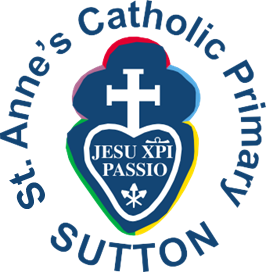 Learn to love & Love to Learn in readiness for lifeEquality StatementAt St Anne’s Catholic Primary School, we welcome our duties under the Equality Act 2010, and in particular our duties in regard to the Public-Sector Equality Duty-to eliminate discrimination, advance equality of opportunity and to foster good relations.We are also fully committed to meeting our responsibilities in regard to- The Prevent Strategy, Promoting British Values, Child Sex Exploitation, Young Carers, and any other Government backed equality initiatives.Our aim is to provide a framework that supports our commitment to valuing diversity, tackling discrimination, promoting equality and fostering good relationships between diverse groups of people. It is also intended to help tackle issues of disadvantage and underachievement of different groups.As such, we recognise that the whole school community working together, encouraging strong, positive relationships between pupils, staff, parents, governors and other school stakeholders helps to provide the best education and life experiences for all our pupils.In line with our responsibilities under the Public-Sector Equality Duty arising from the Equality Act 2010, we shall be shortly publishing on line and in paper format our Equality Objectives for the next four years; which we intend to evaluate annually.We shall also publish information regarding our compliance to the Public-Sector Equality Duty.Please contact Mrs Rachel Crolla should you require any further information regarding the school’s equality and diversity policies and procedures.Rachel CrollaHeadteacher